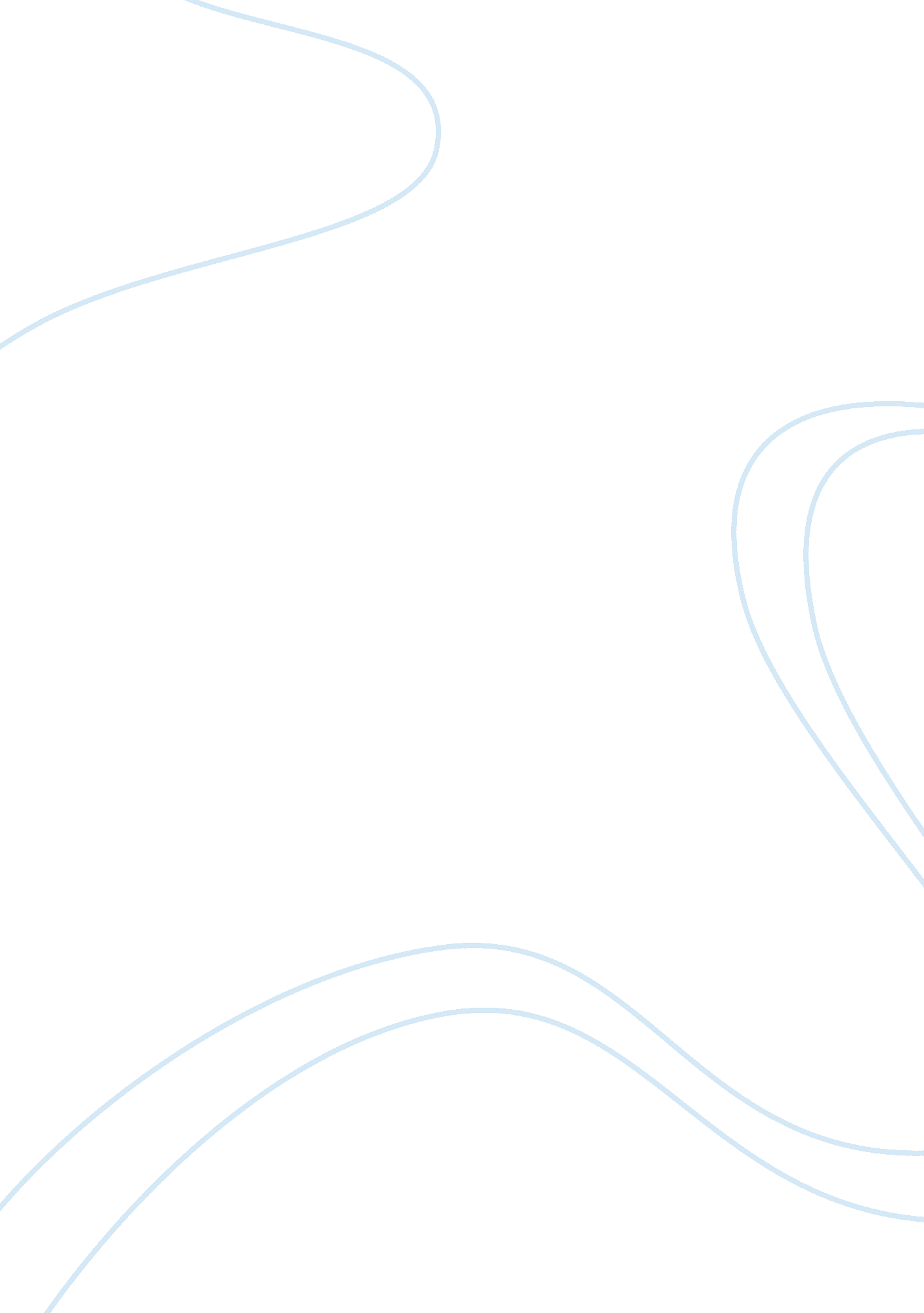 My greatest achievement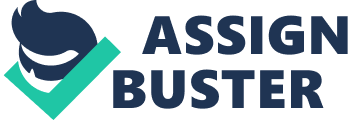 My greatest achievement Accomplishment is on the definition as the measure of maximum realization of desire; wish or even ambition. My first life-changing experience is when i participated in the campaign organized by the Red Cross Group of my home district, with the aim of providing a free health check to impoverished people in my home town. I am on assignment helping other groupmembers to distribute medicine to the natives. Learning needs of the folks in my place and having my evaluation on possible solutions and aid that I can render to these people. I believe it to be the most outstanding because I attained it through passion and heartily desire. I have accomplished this through hard work inspired by the agenda which I have for my community despite my stomach disorder. 
Through my attainment of total social well-being, I have resolved to pursue a higher level of learning to maximize fully on my proficiency, diligence and satisfaction to the society. Though financial constraints have been a continuing pull down factor, I have made scholarship applications with the hope of securing admission at the Sterling College which is a Christian college in Sterling, Kansas. At Sterling College, I would like to pursue a career in biology, pre-meds and a minor in music with an aim of helping young children suffering from cancer in my community. 
In conclusion, through the motivation I have been having through the various awards I have attained, such as the Presidents Education Award for the last three years. I have also expounded on my correlation activities such as engaging in co-curriculum activities. The motivation towards my mission, and what makes me feel like living in a smaller rural community same as the one I reside in currently, is the fact that the folks in this region are remarkably close to each other, they genuinely care abouteach other, and they fear not toworkhard. 
Reference 
Mayweather, Erick. D. Qualities towards achievement. New York: Adventure works press, 2003. 